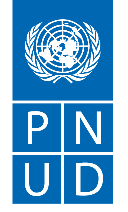 REQUEST FOR QUOTATION (RFQ) RfQ - Creative and technical support for the event AgriTech Summit
tentatively planned for Thursday 07th July 2022 in Sarajevo in BiHSECTION 1: REQUEST FOR QUOTATION (RFQ) kindly requests your quotation for the provision of services as detailed in Annex 1 of this RFQ. This Request for Quotation comprises the following documents:Section 1: This request letterSection 2: RFQ Instructions and DataAnnex 1: 			Schedule of RequirementsAnnex 2: Quotation Submission FormAnnex 3: Technical and Financial OfferWhen preparing your quotation, please be guided by the RFQ Instructions and Data. Please note that quotations must be submitted using Annex 2: Quotation Submission Form and Annex 3 Technical and Financial Offer, by the method and by the date and time indicated in Section 2. It is your responsibility to ensure that your quotation is submitted on or before the deadline. Quotations received after the submission deadline, for whatever reason, will not be considered for evaluation.Thank you and we look forward to receiving your quotations.Issued by:United Nations Development Programme in Bosnia and HerzegovinaZmaja od Bosne bb, Sarajevo 71000SECTION 2: RFQ INSTRUCTIONS AND DATAANNEX 1: SCHEDULE OF REQUIREMENTS (Terms of Reference)Creative and technical support for the event AgriTech Summit Background informationThe “Competitiveness and Innovation: Local Development Strategies – EU4Business” Project aims to contribute to economic growth and job creation through support for competitiveness and innovation in export-oriented sectors (e.g. wood processing, metal, textile, plastics or information and communication technologies), as well as in agriculture, food production, tourism and rural development in Bosnia and Herzegovina. The Project will also actively support the improvement of the business environment by providing technical assistance to relevant authorities in the country in the design, management and monitoring of financial incentives meant to strengthen competitiveness of small and medium-sized enterprises, improve cross-sectoral cooperation, and stimulate entrepreneurial initiatives, including development of local digital entrepreneurship. The Project is a 4-year initiative (2018-2021), primarily funded by the European Union (EU) under the Instrument for Pre-Accession Assistance (IPA) II. It is jointly implemented by the United Nations Development Programme (UNDP), the German Development Cooperation Agency (GIZ), and the International Labour Organization (ILO). The Project envisages three inter-related results:MSMEs performance is increased due to better access and availability of well targeted measures and innovative business development services in competitive export-oriented sectors;Business environment for development of new businesses and support to existing ones is improved; andEntrepreneurial initiatives in tourism and rural value chains for income and employment generation are increased.UNDP will be responsible for implementation of Project activities related to agriculture, food production and rural development. The total Project budget amounts to 8.75 million BAM, while close to 6 million BAM will be allocated for grants intended to support commercial agricultural holdings, small and medium-sized enterprises in the food industry, and local communities and socio-economic stakeholders for rural development. The Project intends to support modernization of large agri-food industry value chains, targeting commercial agri-food operations through a systematic and integrated measures alongside the supply chain: production, collection, processing, marketing, and sales. In addition, the Project plans to enhance diversification of rural economic activities with focus on small-scale farmers who dominate rural Bosnia and Herzegovina, by strengthening their competitiveness, supporting upscaling of their holdings, on-farm processing, promotion of short value chains and off-farm activities, such as crafts and services in forestry and agriculture. One of the main tools to deliver the Project assistance is the Grant Fund Facility (GFF), which serves as the Project financing mechanism to effectively support beneficiaries and achieve the set targets. Within the Capacity building of relevant stakeholders and strengthening MSMEs support structures for agri-food and rural development sector, it is foreseen that grant recipients under the GFF will be provided capacity development support to ensure better implementation results. Furthermore, it was noted that GFF beneficiaries can benefit from on-demand specialised TA and training and expanded TA through mentoring on various topics such as technology, product design, standards and certification, marketing, operational management, finance, farm management, etc.The assignment will directly and immediately contribute to the implementation of the adopted country-wide Strategic Plan for Rural Development of Bosnia and Herzegovina 2018-2021 and its goal 2 “Strengthening competitiveness of agriculture, forestry and rural areas through increasing the level of investments and improving the transfer of knowledge and promotion of innovation” and goal 3 “Improving marketability of agri-food products by increasing value-added activities, improving quality and safety standards and strengthening linkages within the value chains”. In addition, the assistance provided will also contribute to addressing some of the key challenges related to low absorption of public/international development cooperation funds through boosting project capacities at the beneficiary level, targeting primarily farmers and small and medium enterprises. To be able to deliver the previously mentioned assistance, the Project seeks support from a professional service provider who will be selected and engaged in an assignment through this Request for Proposals. The service provider shall meet high standards of qualification, technical and professional competency necessary for the achievement of targets set up in this assignment.Objective of the Activity: EU4Business project is organizing the first AgriTech Summit in Bosnia and Herzegovina, a unique event about the future and the virtual reality of the agri-food sector.The AgriTech summit aims to show through a joint discussion how technological solutions help some of the most significant challenges facing agriculture today. In particular, the Summit will address the key issues this sector is facing and the growing demand for technological advances in agriculture. Drawing on the example of successful regional and global initiatives, the Summit will provide a platform for engaging discussion and networking that must not be missed.The meeting of the regional AgriTech ecosystem is a place where agribusiness leaders, technology pioneers and investors will gather to exchange ideas, be inspired, and identify future partners. Participants will have the opportunity to see the many potentials of the agricultural sector through dynamic panels, inspirational presentations, and networking opportunities. In addition, a demo scene about urban agriculture and a VR stage will offer a unique insight into the future of architects. Key issues will be discussed through three main panels:Digital agricultureInnovative short supply chain managementRenewable energy on the farmThe summit will be held on July 7, 2022, in Sarajevo and will bring together a large number of theorists and practitioners in this field.Only selected Service Provider will provide design and only one idea will be used for the final event, while the preparation and set-up of equipment needs to be done one day prior to event.The Service provider will secure, execute and pay all direct and related costs for all the tasks envisioned by this RFQ. Outputs/ tasksOutput 1 The Service provider will be tasked to conceptualize and organize: The technical organization of one public event and set up. Event will be organized indoor inside the Cineplexx. Provide general technical support team (installation, set-up, branding of the event venue, etc) (set up the design before the event in agreement with the UNDP, city authorities and provide support during and after the event) The event, July 7th is supposed to start at 10:00am, for registration of the participants and Media statement. Thereafter the panel discussion on the main stage will follow. All equipment and set-up need to be set-up and prepared on 6th of July (day prior to event) together with general rehearsal Provide audio-visual support for three conference rooms compactible with Cineplexx equipment to produce screen projection and ensure qualitative sound system, together with technical staff support in realization and setting up the equipment. One main audio system for main room, 7 microphones compactible with Cineplexx audio sound system. if required, the UNDP videos must be transferred to DCP (Digital Cinema Package) Set up and maintain 1 main stage with black carpet to cover the stage 6 x 3 m Provide at least 10 LCD vertical displays / video posters to be provided 55” inch or larger display with stands and sound system for video to be displayed with auto play reproduction possibility through use of laptop or internal USB capabilities. Metal stalls for LCD screens should be secured. For demo stage and whole projection. Set of Ambient and intelligent lightning (in line with design approved by UNDP) Rent and provide wireless microphone for moderator and 6 wireless microphones for the panelist  Set up and rent of six creative armchairs for speakers Set up of Eight stage reflectors with different colors, green/blue/yellow, CRI (Color rendering index) value over 90, and flicker free Set up of 3D holograms to produce logos and event signature, equipment. Size of the holograms: Diameter: 150cm/59'', Resolution: 2048*2880, LED: 2880pc, Rated Power: 320W Production of the LIVE stream, to be produced in HD on Facebook and Zoom, together with Zoom speakers to be shown in the hall + 2 cameras (600), from three rooms simultaneously  Provide internet connection to enable HD production of live stream, together with WIFI extenders and one Wi-Fi connection for participants, at highest speed  Design an eco-wall with plants and additional eco content, procurement, and installation of materials Setting up the digital carpet sizes 3 x 2m, with LED screens, enabled to be walked over it Enable transport of project equipment and general two-day support Organize and set up of translation room, 100 headsets for translation for main room in time with Zoom translation, at the same time provide translation over Zoom for one side room Organize and engage three hostesses or ushers to welcome the guests and assist in the events setup; Media and PR relations support for the events, namely: Create props related to the theme of the event with hashtags Record and edit jingle for AgriTech mixed with instrumental music Create 3 interactive posts for social media to announce the event, alongside infographics Print and design of B1 posters for cinema frames, branding and print of 100 small 80 x 80 x 110mm boxes, three (3) stage capafix 6 x 1 m, designer to be engaged to design 4 unique designs, following UNDP proposal and approvalPhoto-video production, to produce at least 100 pictures and one after movie in duration of 1 minutes, alongside with copyrights   together with press release to be developed and distributed  Deliverables and expected outputsThe Final report should include:	All items stated under the activity in this ToR	Statistics on number of individuals reached throughout the campaign. Professional photography’s. Detailed report on PR activities. Detailed report on social media campaign – reach, likes, engagement. All reports are to be submitted in English language. The Contractor must perform corrections if significant errors/mistakes are identified. Key Performance Indicators and Service LevelKey performance indicators are as follows:	All activities completed by defined deadlines and reports delivered in time.	All key activities and deliverables will be subject to review by UNDP team and Project partners.    Governance and accountabilityMonitoring and evaluation of the Service Provider’s work will be conducted by the UNDP Project Manager. Service provider will submit monthly reports on progress of all activities. UNDP withholds the right to request periodical updates/reports on particular issues. All reports will be submitted in writing to the above listed persons.UNDP might request of Service Provider to liaise with respective UNDP partners during the implementation of the activities.Due to complexity of the tasks, Service Provider will need to appoint at least one person who will at all times be responsible for keeping track of plans, activities, progress reports and ongoing issues.  Expected duration of the contract The intended commencement date is 23 June 2022 and period of implementation of the contract is defined in the above deadline with concrete outcomes. Contractor shall not be late on any given task.  Duty StationActivities will be conducted at the premises of the service provider and the locations throughout Sarajevo Canton subject to this ToR. Professional qualification of the successful contractor and its key personnelThis section should provide information of the Offeror, to include the year and state/country of incorporation and a brief description of the Offeror’s previous and present activities most relevant to this ToR, as well as description of specific knowledge and previous experience in areas within the scope of this Quotation, structured in the following manner:Vendor is legally registered entity.Minimum five (5) years of relevant experience;	Minimum 3 contracts of similar scope executed over the last 4 (four) years in Bosnia and HerzegovinaList and value of projects similar to the subject of procurement, performed for the last 3 years plus client’s contact details who may be contacted for further information on those contracts.Statement of satisfactory Performance (Certificates) from the top 3 clients in terms of design and execution of public awareness campaign  in Bosnia and Herzegovina. Minimum average annual turnover of BAM 100,000 for the last 3 years;Strong creative skills – visualization and proven track record;Good and proven experience and skills on general communication and co-operationExpertise of Offeror’s full time employed employees or independent consultants, with the following minimum staff requirements (at least three experts must be full time employees): Price and Schedule of PaymentsPayments of the delivered services will be done according to the following timetable:80 percent upon successful completion of activities envisioned under Deliverable 1 in June 2022.20 percent upon submission and approval of final report related to all deliverables in July 2022.ANNEX 2: QUOTATION SUBMISSION FORMBidders are requested to complete this form, including the Company Profile and Bidder’s Declaration, sign it and return it as part of their quotation along with Annex 3: Technical and Financial Offer. The Bidder shall fill in this form in accordance with the instructions indicated. No alterations to its format shall be permitted and no substitutions shall be accepted. Company Profile Bidder’s DeclarationSignature: 	Name: 	Title:	Date:  	ANNEX 3: TECHNICAL AND FINANCIAL OFFER - SERVICESBidders are requested to complete this form, sign it and return it as part of their quotation along with Annex 2 Quotation Submission Form. The Bidder shall fill in this form in accordance with the instructions indicated. No alterations to its format shall be permitted and no substitutions shall be accepted.Technical OfferProvide all documents indicated in Section 2: RFQ Instructions and DataFinancial OfferProvide a lump sum for the provision of the services stated in the Terms of Reference your technical offer. The lump sum should include all costs of preparing and delivering the Services. All daily rates shall be based on an eight-hour working day.Currency of Quotation: *This shall be the basis of the payment tranches. Breakdown of FeesCompliance with RequirementsRFQ Reference: Date: IntroductionBidders shall adhere to all the requirements of this RFQ, including any amendments made in writing by UNDP. This RFQ is conducted in accordance with the UNDP Programme and Operations Policies and Procedures (POPP) on Contracts and Procurement Any Bid submitted will be regarded as an offer by the Bidder and does not constitute or imply the acceptance of the Bid by UNDP. UNDP is under no obligation to award a contract to any Bidder as a result of this RFQ. UNDP reserves the right to cancel the procurement process at any stage without any liability of any kind for UNDP, upon notice to the bidders or publication of cancellation notice on UNDP website.Deadline for the Submission of QuotationMethod of SubmissionQuotations must be submitted as follows:  Dedicated Email AddressBid submission address: File Format: File names must be maximum 60 characters long and must not contain any letter or special character other than from Latin alphabet/keyboard.All files must be free of viruses and not corrupted.Max. File Size per transmission: Mandatory subject of email: Multiple emails must be clearly identified by indicating in the subject line “email no. X of Y”, and the final “email no. Y of Y.It is recommended that the entire Quotation be consolidated into as few attachments as possible.Cost of preparation of quotationshall not be responsible for any costs associated with a Supplier’s preparation and submission of a quotation, regardless of the outcome or the manner of conducting the selection process.Supplier Code of Conduct, Fraud, Corruption, All prospective suppliers must read the United Nations Supplier Code of Conduct and acknowledge that it provides the minimum standards expected of suppliers to the UN. The Code of Conduct, which includes principles on labour, human rights, environment and ethical conduct may be found at: https://www.un.org/Depts/ptd/about-us/un-supplier-code-conductMoreover, UNDP strictly enforces a policy of zero tolerance on proscribed practices, including fraud, corruption, collusion, unethical or unprofessional practices, and obstruction of UNDP vendors and requires all bidders/vendors to observe the highest standard of ethics during the procurement process and contract implementation. UNDP’s Anti-Fraud Policy can be found at http://www.undp.org/content/undp/en/home/operations/accountability/audit/office_of_audit_andinvestigation.html#antiGifts and HospitalityBidders/vendors shall not offer gifts or hospitality of any kind to UNDP staff members including recreational trips to sporting or cultural events, theme parks or offers of holidays, transportation, or invitations to extravagant lunches, dinners or similar.  In pursuance of this policy, UNDP: (a) Shall reject a bid if it determines that the selected bidder has engaged in any corrupt or fraudulent practices in competing for the contract in question; (b) Shall declare a vendor ineligible, either indefinitely or for a stated period, to be awarded a contract if at any time it determines that the vendor has engaged in any corrupt or fraudulent practices in competing for, or in executing a UNDP contract.Conflict of Interest every prospective Supplier to avoid and prevent conflicts of interest, by disclosing to  if you, or any of your affiliates or personnel, were involved in the preparation of the requirements, design, specifications, cost estimates, and other information used in this RFQ. Bidders shall strictly avoid conflicts with other assignments or their own interests, and act without consideration for future work. Bidders found to have a conflict of interest shall be disqualified.  Bidders must disclose in their Bid their knowledge of the following: a) If the owners, part-owners, officers, directors, controlling shareholders, of the bidding entity or key personnel who are family members of UNDP staff involved in the procurement functions and/or the Government of the country or any Implementing Partner receiving goods and/or services under this RFQ.The eligibility of Bidders that are wholly or partly owned by the Government shall be subject to UNDP’s further evaluation and review of various factors such as being registered, operated and managed as an independent business entity, the extent of Government ownership/share, receipt of subsidies, mandate and access to information in relation to this RFQ, among others. Conditions that may lead to undue advantage against other Bidders may result in the eventual rejection of the Bid.General Conditions of ContractAny Purchase Order or contract that will be issued as a result of this RFQ shall be subject to the General Conditions of ContractSelect the applicable GTC: General Terms and Conditions / Special Conditions for Contract. Applicable Terms and Conditions and other provisions are available at UNDP/How-we-buy Special Conditions of ContractEligibilityA vendor who will be engaged by UNDP may not be suspended, debarred, or otherwise identified as ineligible by any UN Organization or the World Bank Group or any other international Organization. Vendors are therefore required to disclose to UNDP whether they are subject to any sanction or temporary suspension imposed by these organizations. Failure to do so may result in termination of any contract or PO subsequently issued to the vendor by UNDP.It is the Bidder’s responsibility to ensure that its employees, joint venture members, sub-contractors, service providers, suppliers and/or their employees meet the eligibility requirements as established by UNDP.Bidders must have the legal capacity to enter a binding contract with  and to deliver in the country, or through an authorized representative.Currency of QuotationQuotations shall be quoted in Joint Venture, Consortium or AssociationIf the Bidder is a group of legal entities that will form or have formed a Joint Venture (JV), Consortium or Association for the Bid, they shall confirm in their Bid that : (i) they have designated one party to act as a lead entity, duly vested with authority to legally bind the members of the JV, Consortium or Association jointly and severally, which shall be evidenced by a duly notarized Agreement among the legal entities, and submitted with the Bid; and (ii) if they are awarded the contract, the contract shall be entered into, by and between UNDP and the designated lead entity, who shall be acting for and on behalf of all the member entities comprising the joint venture, Consortium or Association. Refer to Clauses 19 – 24 under Solicitation policy for details on the applicable provisions on Joint Ventures, Consortium or Association.Only one BidThe Bidder (including the Lead Entity on behalf of the individual members of any Joint Venture, Consortium or Association) shall submit only one Bid, either in its own name or, if a joint venture, Consortium or Association, as the lead entity of such Joint Venture, Consortium or Association. Bids submitted by two (2) or more Bidders shall all be rejected if they are found to have any of the following:a) they have at least one controlling partner, director, or shareholder in common; or b) any one of them receive or have received any direct or indirect subsidy from the other/s; or b) they have the same legal representative for purposes of this RFQ; or c) they have a relationship with each other, directly or through common third parties, that puts them in a position to have access to information about, or influence on the Bid of, another Bidder regarding this RFQ process; d) they are subcontractors to each other’s Bid, or a subcontractor to one Bid also submits another Bid under its name as lead Bidder; or e) some key personnel proposed to be in the team of one Bidder participates in more than one Bid received for this RFQ process. This condition relating to the personnel, does not apply to subcontractors being included in more than one Bid.Duties and taxesArticle II, Section 7, of the Convention on the Privileges and Immunities provides, inter alia, that the United Nations, including  as a subsidiary organ of the General Assembly of the United Nations, is exempt from all direct taxes, except charges for public utility services, and is exempt from customs restrictions, duties, and charges of a similar nature in respect of articles imported or exported for its official use. All quotations shall be submitted net of any direct taxes and any other taxes and duties, unless otherwise specified below: All prices must: be exclusive of VAT and other applicable indirect taxesLanguage of quotation Including documentation including catalogues, instructions and operating manuals.Documents to be submittedBidders shall include the following documents in their quotation: Annex 2: Quotation Submission Form duly completed and signed Annex 3: Technical and Financial Offer duly completed and signed and in accordance with the Schedule of Requirements in Annex 1 Company Profile. Registration certificate. List and value of projects similar to the subject of procurement, performed for the last 3 years plus client’s contact details who may be contacted for further information on those contracts. Statement of satisfactory Performance (Certificates) from the top 3 clients in terms of design and execution of public awareness campaign 	Latest Audited Financial Statement (Income Statement and Balance Sheet) as required by the law of the Bidder’s country, proving minimum average annual turnover of BAM 100,000 for the last three years. Completed and signed CVs of the team members who will carry out the Assignment detailing qualifications, experience in similar assignments.Quotation validity periodQuotations shall remain valid for  days from the deadline for the Submission of Quotation.Price variationNo price variation due to escalation, inflation, fluctuation in exchange rates, or any other market factors shall be accepted at any time during the validity of the quotation after the quotation has been received. Partial Quotes Not permittedAlternative Quotes Not permittedPayment Terms-80 percent upon completion of first deliverables  -20 percent upon completion and acceptance off final report Conditions for Release ofPayment Written Acceptance of Services and Works from UNDP Project manager, based on full compliance with RFQ requirements Contact Person for correspondence, notifications and clarificationsE-mail address: Any delay in UNDP’s response shall be not used as a reason for extending the deadline for submission, unless UNDP determines that such an extension is necessary and communicates a new deadline to the Proposers.ClarificationsRequests for clarification from bidders will not be accepted any later than  days before the submission deadline. Responses to request for clarification will be communicated  by  Evaluation methodThe Contract or Purchase Order will be awarded to the lowest price substantially compliant offerEvaluation criteriaFull compliance with all requirements as specified in Annex 1 Full acceptance of the General Conditions of Contract 	Minimum 3 contracts of similar scope executed over the last 3 (three) years in Bosnia and Herzegovina 	Minimum 3 recommendation letters with contact details for implemented public awareness raising campaigns in Bosnia and Herzegovina  Minimum personnel proposed for this project (at least three experts must be full time employees, qualifications and experience is provided in the section 12): Communications Expert/Team Leader Event Manager Graphic Designer Social Media  Specialist/Content WriterTechnical support, producerTechnical support, cameraman  Right not to accept any quotation is not bound to accept any quotation, nor award a contract or Purchase OrderRight to vary requirement at time of awardAt the time of award of Contract or Purchase Order,  reserves the right to vary (increase or decrease) the quantity of services and/or goods, by up to a maximum % ) of the total offer, without any change in the unit price or other terms and conditions.Type of Contract to be awarded Contract Face Sheet (Goods and-or Services) (this template is also utilised for Long-Term Agreement) and if an LTA will be signed, specify the document that will trigger the call-off. E.g., PO, etc.)Expected date for contract award.Policies and proceduresThis RFQ is conducted in accordance with UNDP Programme and Operations Policies and Procedures UNGM registrationAny Contract resulting from this RFQ exercise will be subject to the supplier being registered at the appropriate level on the United Nations Global Marketplace (UNGM) website at www.ungm.org. The Bidder may still submit a quotation even if not registered with the UNGM, however, if the Bidder is selected for Contract award, the Bidder must register on the UNGM prior to contract signature.Activity (as per TOR)Estimated completion deadlineDeliverable 1Provide conceptual design and event plan   
25th June 2022 Deliverable 1The technical organization of one public event and set up. Event will be organized indoor inside the Cineplexx, set up of all equipment one day prior to event. 06th July 2022 Deliverable 1Media and PR relations support for the events -	Create props related to the theme of the event with hashtags -	Record and edit jingle for AgriTech mixed with instrumental music -	Create 3 interactive posts for social media to announce the event, alongside infographics -	Print and design of B1 posters for cinema frames, branding and print of 100 small 80 x 80 x 110mm boxes, three (3) stage capafix 6 x 1 m, designer to be engaged to design 4 unique designs, following UNDP proposal and approval 01st July 2022 Deliverable 1Media and PR relations support for the events Photo-video production 07th July 2022 Staff`s profileGeneral responsibilities in relation to carrying out the assignment Required Competencies and ConditionsCommunications Expert/Team Leader Lead the team, responsible for the preparatory, implementation and post-implementation of the assignment.  Creates communications plan and the key messages, press releases, content, supervises other team members and secures quality assurance and serves as a contact point for UNDP.  Degree in communications, economy, management, or a related field. Minimum seven (7) years of professional experience related to strategic communications, media, public relations. Full time employee of the service provider. Event Manager Create concept, plan and manage of segments of the envisioned events, Minimum five (5) years of experience in event planning and management.  Experience in organizing different types of events such as press conferences, open air events, etc Special focus on the visual space organization and appearance  Full time employee of the service provider. Graphic Designer Create all designs for the campaign  Degree in graphic design or a related field with minimum five (5) years of experience Social Media  Specialist/Content WriterResponsible to develop and ensure implementation of social media content Minimum three (3) years of specific experience relevant to the assignment  Strategy, optimization, reporting with emphasis on Facebook/Instagram Ads  Technical support, producerResponsible to develop and ensure implementation of all technical aspects of the event Experience in organizing different types of events such as press conferences, open air events, etc Experience in Zoom and Facebook platforms for live Technical support, cameraman  Responsible for live stream to be produced on Zoom and Facebook simultaneously Experience in Zoom and Facebook platforms for live Experience in production and media jobs, such as cameraman, videography, and photography Name of Bidder:RFQ reference:Date: Item DescriptionItem DescriptionDetailDetailDetailDetailLegal name of bidder or Lead entity for JVsLegal name of bidder or Lead entity for JVsLegal Address, City, CountryLegal Address, City, CountryWebsiteWebsiteYear of RegistrationYear of RegistrationLegal structureLegal structureAre you a UNGM registered vendor?Are you a UNGM registered vendor? Yes   No 								If yes,  Yes   No 								If yes,  Yes   No 								If yes,  Yes   No 								If yes, Quality Assurance Certification (e.g. ISO 9000 or Equivalent) (If yes, provide a Copy of the valid Certificate):Quality Assurance Certification (e.g. ISO 9000 or Equivalent) (If yes, provide a Copy of the valid Certificate): Yes   No                     Yes   No                     Yes   No                     Yes   No                    Does your Company hold any accreditation such as ISO 14001 or ISO 14064 or equivalent related to the environment? (If yes, provide a Copy of the valid Certificate):Does your Company hold any accreditation such as ISO 14001 or ISO 14064 or equivalent related to the environment? (If yes, provide a Copy of the valid Certificate): Yes   No Yes   No Yes   No Yes   NoDoes your Company have a written Statement of its Environmental Policy? (If yes, provide a Copy)Does your Company have a written Statement of its Environmental Policy? (If yes, provide a Copy) Yes   No Yes   No Yes   No Yes   NoDoes your organization demonstrate significant commitment to sustainability through some other means, for example internal company policy documents on women empowerment, renewable energies or membership of trade institutions promoting such issues (If yes, provide a Copy)Does your organization demonstrate significant commitment to sustainability through some other means, for example internal company policy documents on women empowerment, renewable energies or membership of trade institutions promoting such issues (If yes, provide a Copy) Yes   No Yes   No Yes   No Yes   NoIs your company a member of the UN Global Compact Is your company a member of the UN Global Compact  Yes   No Yes   No Yes   No Yes   NoBank InformationBank InformationBank Name: Bank Address: IBAN: SWIFT/BIC: Account Currency: Bank Account Number: Bank Name: Bank Address: IBAN: SWIFT/BIC: Account Currency: Bank Account Number: Bank Name: Bank Address: IBAN: SWIFT/BIC: Account Currency: Bank Account Number: Bank Name: Bank Address: IBAN: SWIFT/BIC: Account Currency: Bank Account Number: Previous relevant experience: 3 contractsPrevious relevant experience: 3 contractsPrevious relevant experience: 3 contractsPrevious relevant experience: 3 contractsPrevious relevant experience: 3 contractsPrevious relevant experience: 3 contractsPrevious relevant experience: 3 contractsName of previous contractsClient & Reference Contact Details including e-mailClient & Reference Contact Details including e-mailContract ValuePeriod of activity Types of activities undertakenTypes of activities undertakenYesNoRequirements and Terms and Conditions: I/We have read and fully understand the RFQ, including the RFQ Information and Data, Schedule of Requirements, the General Conditions of Contract, and any Special Conditions of Contract. I/we confirm that the Bidder agrees to be bound by them.I/We confirm that the Bidder has the necessary capacity, capability, and necessary licenses to fully meet or exceed the Requirements and will be available to deliver throughout the relevant Contract period.Ethics: In submitting this Quote I/we warrant that the bidder: has not entered into any improper, illegal, collusive or anti-competitive arrangements with any Competitor; has not directly or indirectly approached any representative of the Buyer (other than the Point of Contact) to lobby or solicit information in relation to the RFQ; has not attempted to influence, or provide any form of personal inducement, reward or benefit to any representative of the Buyer. I/We confirm to undertake not to engage in proscribed practices, , or any other unethical practice, with the UN or any other party, and to conduct business in a manner that averts any financial, operational, reputational or other undue risk to the UN and we have read the United Nations Supplier Code of Conduct :https://www.un.org/Depts/ptd/about-us/un-supplier-code-conduct and acknowledge that it provides the minimum standards expected of suppliers to the UN.Conflict of interest: I/We warrant that the bidder has no actual, potential, or perceived Conflict of Interest in submitting this Quote or entering a Contract to deliver the Requirements. Where a Conflict of Interest arises during the RFQ process the bidder will report it immediately to the Procuring Organisation’s Point of Contact.Prohibitions, Sanctions:  l/We hereby declare that our firm, its affiliates or subsidiaries or employees, including any JV/Consortium members or subcontractors or suppliers for any part of the contract is not under procurement prohibition by the United Nations, including but not limited to prohibitions derived from the Compendium of United Nations Security Council Sanctions Lists and have not been suspended, debarred, sanctioned or otherwise identified as ineligible by any UN Organization or the World Bank Group or any other international Organization.Bankruptcy: l/We have not declared bankruptcy, are not involved in bankruptcy or receivership proceedings, and there is no judgment or pending legal action against them that could impair their operations in the foreseeable future.Offer Validity Period: I/We confirm that this Quote, including the price, remains open for acceptance for the Offer Validity.  I/We understand and recognize that you are not bound to accept any Quotation you receive, and we certify that the goods offered in our Quotation are new and unused.By signing this declaration, the signatory below represents, warrants and agrees that he/she has been authorised by the Organization/s to make this declaration on its/their behalf.Name of Bidder:RFQ reference:Date: RefDescription of DeliverablesPrice Deliverable 1Develop a brief communications plan with the key messages for “lungs” campaign Design and apply campaign visual identityDeliverable 1Create, install, monitor, and organize “lungs” Design and execute social media campaign Conceptualize and organize one media eventInitial design and booking for outdoor promotionDeliverable 2Conceptualize and organize one media eventExecute outdoor media promotionTotal without VATTotal without VATVATVATTotal including VATTotal including VATPersonnel / other elementsUOMQtyUnit PriceTotal PricePersonnele.g. Project Manager/Team LeaderdayOther expensesInternational flightsSubsistence allowanceLocal Transportation CommunicationOther Costs: (please specify)Total You ResponsesYou ResponsesYou ResponsesYes, we will complyNo, we cannot complyIf you cannot comply, pls. indicate counter - offerDelivery Lead TimeValidity of QuotationPayment termsOther requirements [pls. specify]I, the undersigned, certify that I am duly authorized to sign this quotation and bind the company below in event that the quotation is accepted.I, the undersigned, certify that I am duly authorized to sign this quotation and bind the company below in event that the quotation is accepted.Exact name and address of companyCompany NameAddress: 			Phone No.:		Email Address:	Authorized Signature: 									Date:				Name:			Functional Title of Authorised Signatory:		Email Address: 	